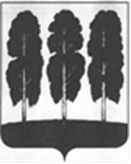 ДУМА БЕРЕЗОВСКОГО РАЙОНАХАНТЫ-МАНСИЙСКОГО АВТОНОМНОГО ОКРУГА – ЮГРЫРЕШЕНИЕот 15 ноября 2022 года		                                                                     № 162пгт. БерезовоО внесении изменений в приложение к решению Думы Березовского района от 18 ноября 2019 года № 478  «Об утверждении Положения о денежном содержании лиц, замещающих должности муниципальной службы в органах местного самоуправления Березовского района»В соответствии с пунктом 4 статьи 86, пунктом 2 статьи 136 Бюджетного кодекса Российской Федерации, Федеральными законами от 02 марта 2007 года № 25-ФЗ «О муниципальной службе в Российской Федерации», от 06 октября 2003 года № 131-ФЗ «Об общих принципах организации местного самоуправления в Российской Федерации», законом Ханты-Мансийского автономного округа-Югры от 20 июля 2007 года № 113-оз «Об отдельных вопросах муниципальной службы в Ханты-Мансийском автономном округе-Югре», руководствуясь постановлением Правительства Ханты-Мансийского автономного округа-Югры от 23 августа 2019 года № 278-п «О нормативах формирования расходов на оплату труда депутатов, выборных должностных лиц местного самоуправления, осуществляющих свои полномочия на постоянной основе, муниципальных служащих в Ханты-Мансийском автономном округе – Югре», Дума района РЕШИЛА:1. Внести в приложение к решению Думы Березовского района от                       18 ноября 2019 года № 478  «Об утверждении Положения о денежном содержании лиц, замещающих должности муниципальной службы в органах местного самоуправления Березовского района» следующие изменения:строки 22, 23 таблицы статьи 3 изложить в следующей редакции: «».2. Опубликовать решение в газете «Жизнь Югры» и разместить на официальном сайте органов местного самоуправления Березовского района.3. Настоящее решение вступает в силу после его официального опубликования и распространяется на правоотношения, возникшие с                               01 октября 2022 года.Председатель ДумыБерезовского района							          	З.Р. КаневаГлава Березовского района                                                                  П.В. Артеев22Муниципальный жилищный инспекторСпециалист, ведущая5 64723Специалист-экспертОбеспечивающий специалист, ведущая5 533